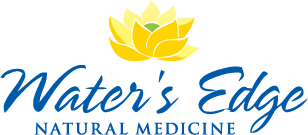 RECORDS RELEASE AUTHORIZATIONI hereby authorize:  	WATER’S EDGE NATURAL MEDICINE1000 2nd Ave Suite SEATTLE, WA 98104Tel: 206-283-1383   Fax: 206-283-1924 To release the following confidential medical information from the health record of: Name: ____________________________________________Date of Birth: ______________________Copy of complete health record		From: ________________ To:______________________Lab results (specify)_____X-Ray reports/film (specify)		_____Other (specify)Information is to be released to (self or other) :Paper copies of medical records may be released upon receipt of written authorization of patients over the age of 18 or a legal guardian. Once authorization is received, it may take up to 10 business days to process your request.There is a charge to obtain copies of medical records. If requested for private use by patients or guardians:No charge to the patient when records are sent via fax.No charges for page count if 10 pages or less.$0.20 per page for 10 pages and over plus shipping/handling.If the records are needed for continuing care, there is no charge to the patient when records are sent (via fax) directly to your physician or the facility providing treatment. If records are needed for treatment or for an appointment within the next 48-72 hours, physicians can request records by fax when you arrive in his/her office for treatment. This authorization is valid for 365 days from the date signed. I understand this consent can be revoked at any time to the extent that disclosure made in good faith has already occurred in reliance on this consent.I also understand that my records are protected under the federal and state confidentially regulations and cannot be disclosed without my written consent otherwise provided for in the regulations.	Patient/Guardians Signature 	___________________________________		Date __________________NOTE: Records containing information in relation to drug, alcohol, mental health and sexually transmitted diseases testing, diagnosis and treatment require a SPECIAL AUTHORIZATION.